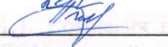 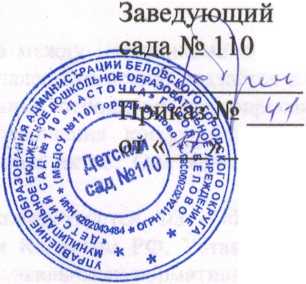 ПОЛОЖЕНИЕо формах, периодичности, порядке текущего контроля успеваемости и промежуточного контроля воспитанников1. Общие положения.1.1. Настоящее Положение о формах, периодичности, порядке текущего контроля успеваемости и промежуточной аттестации воспитанников муниципального бюджетного дошкольного образовательного учреждения «Детский сад № 110 «Ласточка» города Белово»  (далее – Положение, далее - ДОУ) разработано в соответствии с  Законом РФ №273 от 29.12.2012 «Об образовании в Российской Федерации»,  Порядком  организации и осуществления образовательной деятельности по основным образовательным программам дошкольного образования, утвержденный приказом Минобрнауки от 30.08.2013 №1014, Федеральным государственным образовательным стандартом дошкольного образования,  утверждённым Минобрнауки от17.10.2013 №1155.1.2. Настоящее Положение принимается  на Педагогическом совете с учетом мнения Управляющего совета. 1.3. Настоящее Положение является локальным нормативным актом, регламентирующим деятельность ДОУ.  2.  Формы получения образования и формы обучения2.1. В Российской Федерации образование может быть получено в организациях, осуществляющих образовательную деятельность.2.2. Обучение в ДОУ осуществляется в очной форме.2.3. Формы получения образования и формы обучения по основной образовательной программе дошкольного образования определяется федеральным государственным образовательным стандартом (ФГОС ДО).3. Компетенция, права, обязанности и ответственность образовательной организации3.1. К компетенции образовательной организации в установленной сфере деятельности относятся:-осуществление текущего контроля успеваемости и промежуточной аттестации, установление их форм, периодичности и порядка проведения.4.  Промежуточная аттестация воспитанников4.1.Освоение образовательной программы дошкольного образования не сопровождается проведением промежуточной аттестации и итоговой аттестации воспитанников.4.2. Для решения образовательных задач проводится оценка индивидуального развития детей. Оценка проводится педагогическим работником в рамках педагогической диагностики или мониторинга (оценка индивидуального развития детей дошкольного возраста, связанной с оценкой развития детей дошкольного возраста, связанной с оценкой эффективности педагогических действий и лежащей в основе их дальнейшего планирования). 4.3. Результаты педагогической диагностики (мониторинга) могут использоваться исключительно для решения следующих образовательных задач:- индивидуализации образования (в том числе поддержки ребенка, построения его образовательной траектории или профессиональной коррекции особенностей его развития);- оптимизации работы с группой детей.4.4.  При необходимости используется психологическая диагностика развития детей (выявление и изучение индивидуально-психологических особенностей детей), которую проводят квалифицированные специалисты (педагоги – психологи, психологи).4.5. Участие ребенка в психологической диагностике допускается только с согласия его родителей (законных представителей).4.6. Результаты психологической диагностики могут использоваться для решения задач психологического сопровождения и проведения квалифицированной коррекции развития детей.4.7. Педагог имеет право по собственному выбору или на основе консультаций со специалистами использовать имеющиеся различные рекомендации по проведению такой оценки в рамках педагогической диагностики в группе детского сада  или проводить ее самостоятельно;4.8. Данные, полученные  в результате  оценки,  являются профессиональными материалами самого педагога и не подлежат проверке в процессе  контроля и надзора.4.9. Воспитанники учреждения поощряются за успехи в художественно-продуктивной деятельности, творческой, спортивно-оздоровительной и имеют право на публикацию своих работ на сайте дошкольного учреждения, на авторских выставках, организованных в учреждении.